                       CURRICULUM VITAE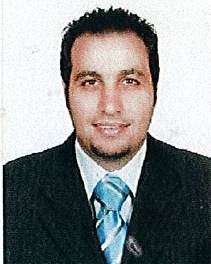                             Jalal E-mail	 :  jalal.340773@2freemail.com Dubai-UAENationality      : JordanMarital Status	: MarriedDate of Birth    : 13/DEC/1974      Diploma Certificate in Hotel and Tourism 1992 form British Academy [ILLI]Secondary Stage - Science Section – from U.A.E 1990 Emirates Industrial Gases Company from 2004-2017… Collection Manager  Job responsibilities Review the amount of money the old and due to customers to pay and to report how to collect and resolved in a short time to take advantage of these amounts for the company.Supervision of the billing for the customer and establishments and government to submit the bills attached with all the documents of accounts so will not to be rejected by the customers due to any errors.Audited accounts of the day to day follow up progress in the collection of amounts of money and to avoid any delay or disruption by the customers  Achievements I have made a lot of achievements including the collection of amounts of old and the wasted money from 1998 to 2017.The provision of liquidity in the financial expense of the company on a permanent basis Hospitality Marketing Consulting Company [H.M.C] 2002-2004Sales Supervisor Job responsibilities People Management: Supervisor of 4 sales staff, delivering high standard of in store Training and development. Sales: Maximize sales and exceed store budget.Visual Merchandising: Maintain high standard of in-store/ window visual impact.Administration: Prepare Daily/ Weekly/ Monthly and Yearly sales reports, Weekly staff Schedule and floor coverageMax General Land Transport [ M.G.L.T] 2000-2002Sales Supervisor Achievements The solution of problems with customers immediately and without delay .Gain the confidence leading to increase the sales Improve the performance of official personnel because of excellent performance is obtained a certificate of experience and appreciation for them.Windows 				MS Office, Word, Excel, Oracle 				Internet				 Excellent communication skills.Fast learnerCertificate of thanks and appreciation from emirates industrial gases company for collected outstanding of amounts of money and the old from customers.  Certificate of thanks and appreciation from Dubai municipality Certificate of product knowledge awareness from EIGCO.Arabic      Mother TongueEnglish    Excellent, Reading / Writing / Speakingholding lived in UAE 16 YEARS and I have knowledge of all UAE and good relationship with persons and because of my relations and acquaintances In all sectors of government and privet companies that can server my working Valid UAE Driving License                                             References are available upon request